ЧЕРКАСЬКА ОБЛАСНА РАДАР І Ш Е Н Н Я09.09.2022                                                                               № 14-10/VIII	Відповідно до статті 59 Закону України «Про місцеве самоврядування в Україні» обласна рада вирішила:Внести до рішення обласної ради від 25.03.2016 № 4-32/VIІ «Про Почесну грамоту Черкаської обласної ради» (зі змінами) зміни, виклавши пункт 9 Положення про Почесну грамоту Черкаської обласної ради у такій редакції:«9. Подання про нагородження Почесною грамотою розглядаються комісією Черкаської обласної ради з питань нагородження, що утворюється головою обласної ради, та за результатами розгляду видається розпорядження голови обласної ради про нагородження Почесною грамотою.».Внести до рішення обласної ради від 17.12.2003 № 14-13 «Про Почесну грамоту Черкаської обласної державної адміністрації і обласної ради» (зі змінами) зміни, виклавши пункт 7 Положення про Почесну грамоту Черкаської обласної державної адміністрації і обласної ради у такій редакції:«7. Подання про нагородження Почесною грамотою Черкаської обласної державної адміністрації і обласної ради розглядаються комісією з питань нагородження при обласній державній адміністрації та комісією Черкаської обласної ради з питань нагородження, що утворюється головою обласної ради. За результатами розгляду документів комісії приймають відповідні рішення та вносять їх на розгляд голові обласної державної адміністрації та голові обласної ради.».Внести до рішення обласної ради від 09.08.2013 № 24-21/VI «Про Почесну відзнаку «За заслуги перед Черкащиною» (зі змінами) зміни, виклавши пункт 10 Положення про Почесну відзнаку «За заслуги перед Черкащиною» у такій редакції:«10. Подання про нагородження Відзнакою і додані до нього документи розглядаються комісією з питань нагородження при обласній державній адміністрації та комісією обласної ради з питань нагородження, що утворюється головою обласної ради. За результатами розгляду документів комісії приймають відповідні рішення та вносять їх на розгляд голові обласної державної адміністрації та голові обласної ради.».4. Рішення набирає чинність через 30 днів після припинення чи скасування воєнного стану.Голова                                                                                А.ПІДГОРНИЙПро внесення змін до деяких рішень обласної ради з питань нагородження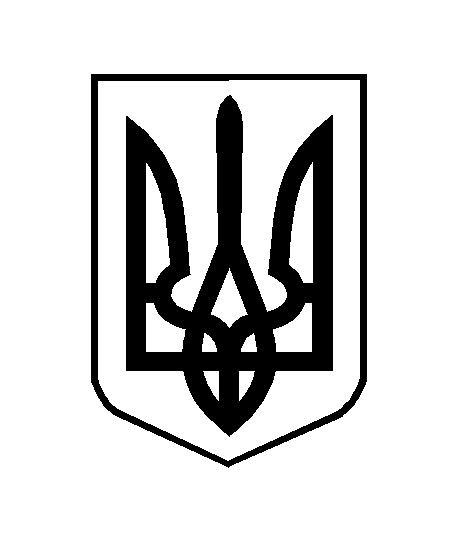 